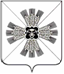 КЕМЕРОВСКАЯ ОБЛАСТЬАДМИНИСТРАЦИЯ ПРОМЫШЛЕННОВСКОГО МУНИЦИПАЛЬНОГО ОКРУГАПОСТАНОВЛЕНИЕот «05» июня 2024г. №636-Ппгт. ПромышленнаяО внесении изменений в постановление администрации Промышленновского муниципального округа от 26.10.2020 № 1698-П «Об утверждении Порядка определения объема и условия предоставления муниципальным бюджетным учреждениям, в отношении которых Управление культуры, молодежной политики, спорта и туризма администрации Промышленновского муниципального округа осуществляет функции и полномочия учредителя, субсидий на иные цели из местного бюджета» (в редакции постановления от 28.06.2022 № 908-П)В соответствии с абзацем четвертым пункта 1 статьи 78.1 Бюджетного кодекса Российской Федерации, постановлением Правительства Российской Федерации от 22.02.2020 № 203 «Об общих требованиях к нормативным правовым актам и муниципальным правовым актам, устанавливающим порядок определения объема и условия предоставления бюджетным и автономным учреждениям субсидий на иные цели»:1. Внести в постановление администрации Промышленновского муниципального округа от 26.10.2020 № 1698-П «Об утверждении Порядка определения объема и условия предоставления муниципальным бюджетным учреждениям, в отношении которых Управление культуры, молодежной политики, спорта и туризма администрации Промышленновского муниципального округа осуществляет функции и полномочия учредителя, субсидий на иные цели из местного бюджета» (в редакции постановления                 от 28.06.2022 № 908-П)  следующие изменения:1.1. По тексту Порядка определения объема и условия предоставления муниципальным бюджетным учреждениям, в отношении которых Управление культуры, молодежной политики, спорта и туризма администрации Промышленновского муниципального округа осуществляет функции и полномочия учредителя, субсидий на иные цели из местного бюджета (далее – Порядок) цифры «2018 -2024» заменить цифрами «2018 -2026»;1.2. Абзац второй пункта 1.2.1. Порядка изложить в следующей редакции: «реализации подпрограммы «Развитие культуры» на комплекс условий на реализацию мер в области государственной молодежной политики, на мероприятия по этнокультурному развитию наций и народностей Кемеровской области – Кузбасса, на государственную поддержку отрасли культуры (оснащение образовательного учреждения в сфере культуры музыкальными инструментами, оборудованием, учебными материалами), государственную поддержку лучших сельских учреждений культуры, на государственную поддержку отрасли культуры (обеспечение учреждений культуры специализированным автотранспортом для обслуживания населения, в том числе сельского населения), на техническое оснащение региональных и муниципальных музеев, на обеспечение развития и укрепления материально – технической базы домов культуры в населенных пунктах с числом жителей до 50 тысяч человек, создание модельных муниципальных библиотек, улучшение материально -технической базы учреждений культуры, искусства и образовательных организаций, пополнение библиотечных и музейных фондов;»;1.3. Пункт 1.2.1. Порядка дополнить строкой следующего содержания: «реализации подпрограммы «Реализация государственной национальной политики» для организации и проведения мероприятий, приуроченных к государственным праздникам и памятным датам, направленных на сохранение и развитие традиционной народной культуры, на развитие и популяризацию национальной казачьей культуры.»;1.4. Пункт 1.2.2. Порядка дополнить строкой следующего содержания: «реализации подпрограммы «Антитеррор» для обеспечения антитеррористической защищенности мест проведения массовых мероприятий, выполнения антитеррористических мероприятий по обеспечению безопасности объектов культуры и спорта, обеспечения работы по мониторингу ресурсов информационно-телекоммуникационной сети "Интернет" в целях выявления фактов распространения идеологии экстремизма, экстремистских материалов.»;1.5. Пункт 1.2.6. Порядка дополнить строкой следующего содержания: «реализация подпрограммы «Развитие дошкольного, общего образования и дополнительного образования детей» для реализации мероприятий по обеспечению антитеррористической защищенности в муниципальных образовательных организациях Кемеровской области – Кузбасса, по обеспечению пожарной безопасности в муниципальных образовательных организациях Кемеровской области – Кузбасса.»;1.6. Раздел 4 Порядка дополнить пунктом 4.9. следующего содержания: «4.9. Проведение мониторинга достижения значений результатов предоставления субсидии и событий, отражающих факт завершения соответствующего мероприятия по получению результата предоставления субсидии (контрольная точка), осуществляется в порядке, установленном Министерством финансов Российской Федерации.».2. Настоящее постановление подлежит обнародованию на официальном сайте администрации Промышленновского муниципального округа в сети Интернет.3. Контроль за исполнением настоящего постановления возложить на заместителя главы Промышленновского муниципального округа – начальника Управления культуры, молодежной политики, спорта и туризма администрации Промышленновского муниципального округа А.А. Мясоедову.4. Настоящее постановление вступает в силу с момента подписания и распространяет свое действие на правоотношения, возникшие с 01.01.2024.Пункт 4.9 Порядка применяется, начиная с предоставления муниципальным бюджетным учреждениям, в отношении которых Управление культуры, молодежной политики, спорта и туризма администрации Промышленновского муниципального округа осуществляет функции и полномочия учредителя, субсидий на иные цели в 2025 году.Исп.: А.А. МясоедоваТел.: 8 (384-42) 7-40-90Глава Промышленновского муниципального округа         С.А. Федарюк